J E D Á L N Y   L Í S T O K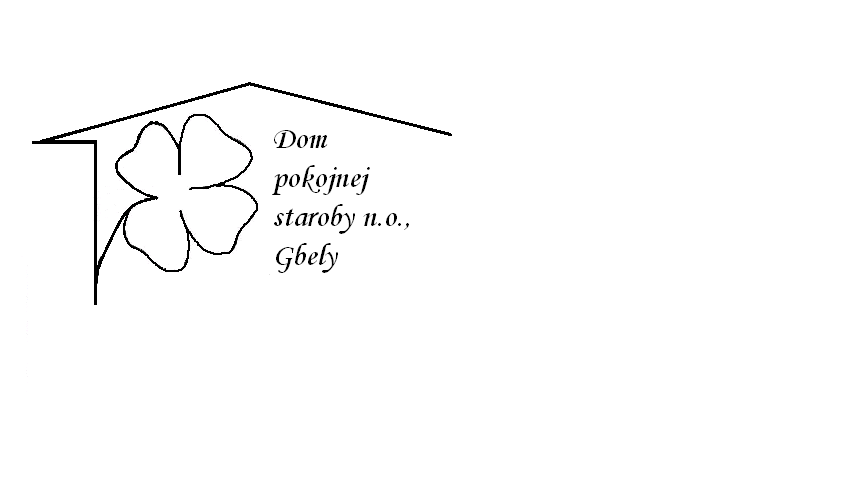 Od 19.10.2020     do 23.10.2020  Pondelok   19.10.:    polievka – Mrkvová s abecedou  1,3Belehradský rezeň , dusená ryža 1,3 Utorok       20.10.:     polievka – Zemiaková s cícerom 1Kurací rezeň v cestíčku, varené zemiaky, šalát 1,3.7         Streda  	21.10.:    polievka- Hovädzia s drobkami 1,3 Bravčové výpečky, červená  kapusta dusená, knedľa 1,3,7                          Štvrtok       22.10.:   polievka- Slepačia s niťovkami 1Pečené kuracie stehno, dusená ryža, kompót           Piatok        23.10.:   polievka – Zeleninová s drobkami  1,3Šišky s penou 1,3,7Kolektív zamestnancov Domu pokojnej staroby n.o., Gbely Vám praje ,,Dobrú chuť!“.Obedy sa prihlasujú do 13. hod.Zmena jedál vyhradená.Alergény:1-obilniny, 2-kôrovce, 3-vajcia, 4-ryby, 5-arašidy, 6-sojové zrná, 7-mlieko, 8-orechy, 9-zeler, 10- horčica, 11-sezamové semená, 12-kysličník siričitý a siričitany